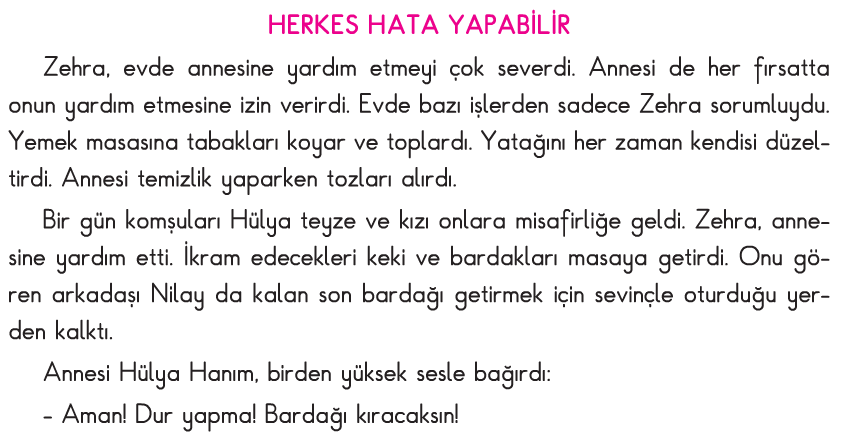 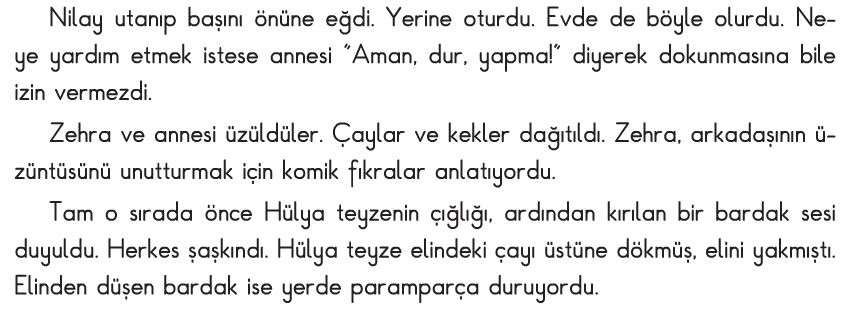 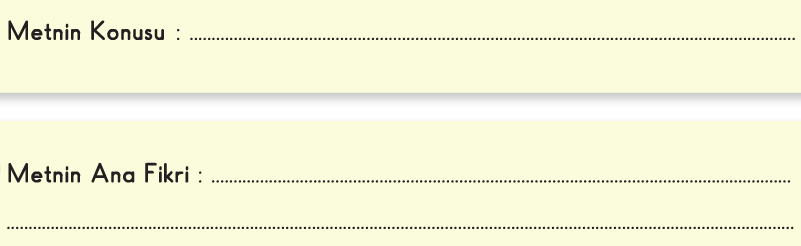 Ana Fikri Bulalım…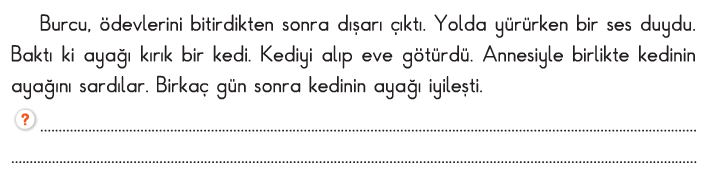 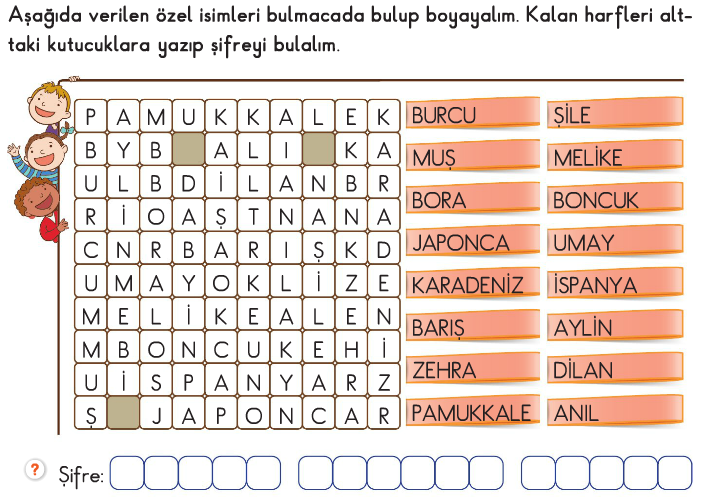 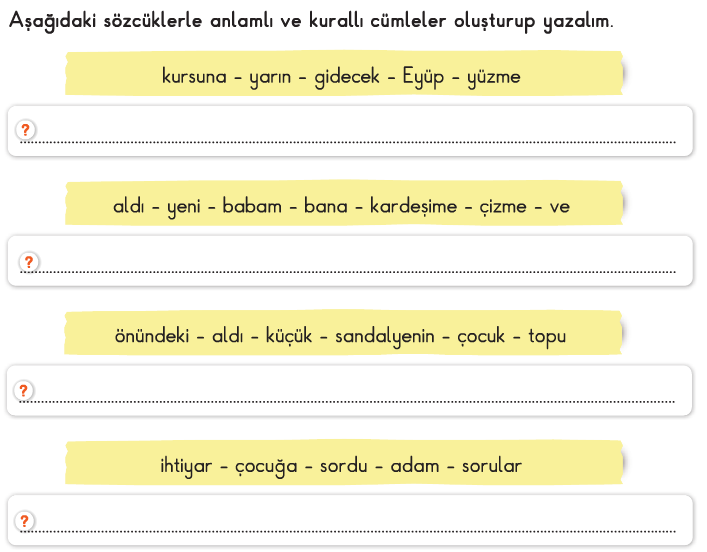 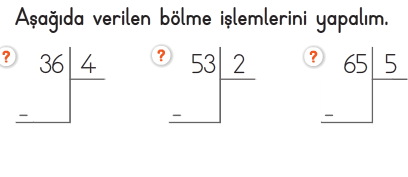 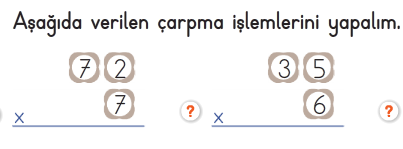 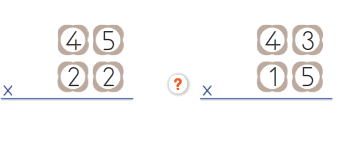 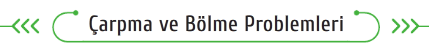 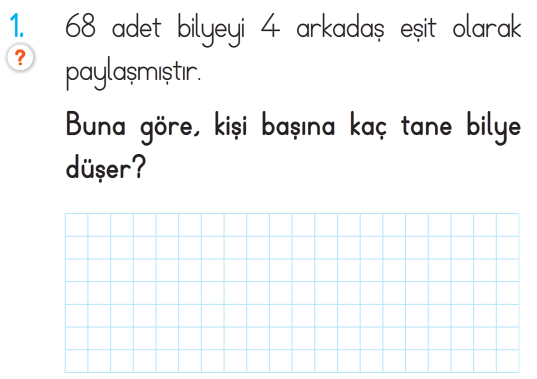 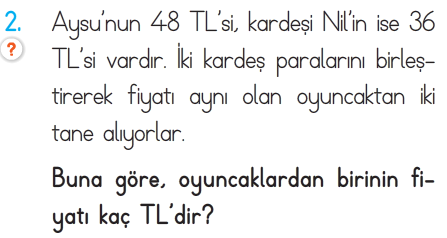 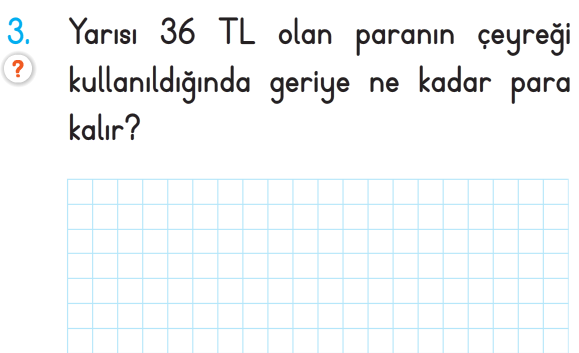 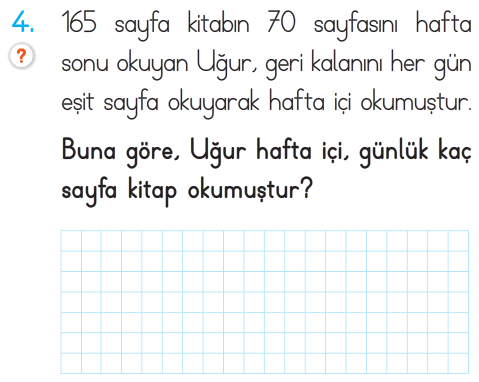 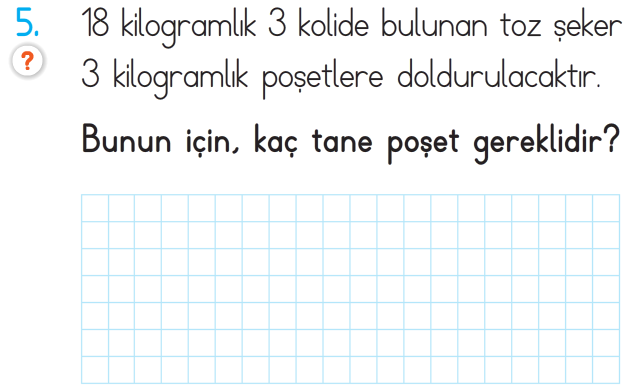 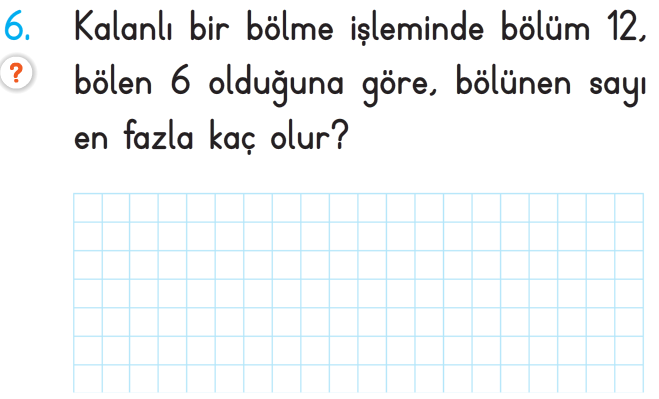 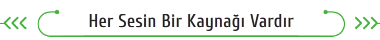 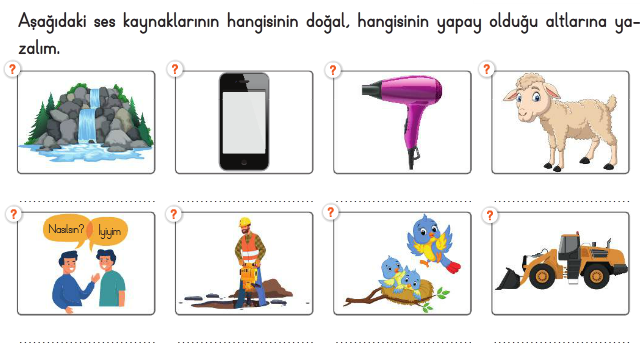 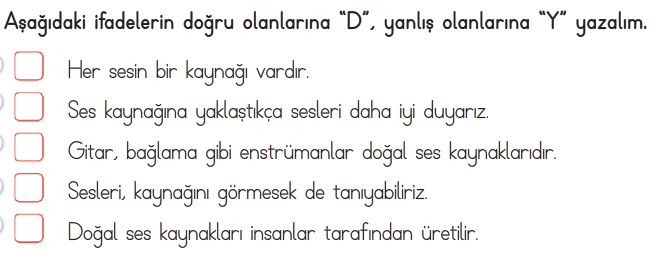 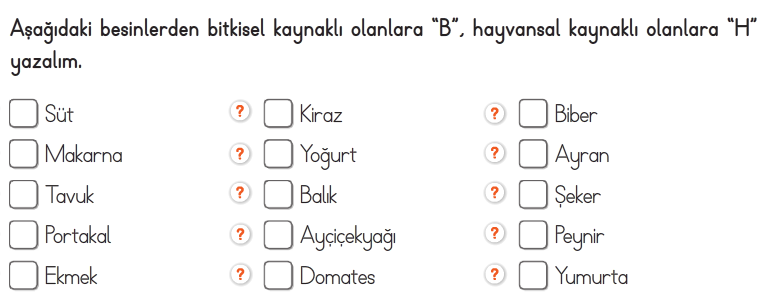 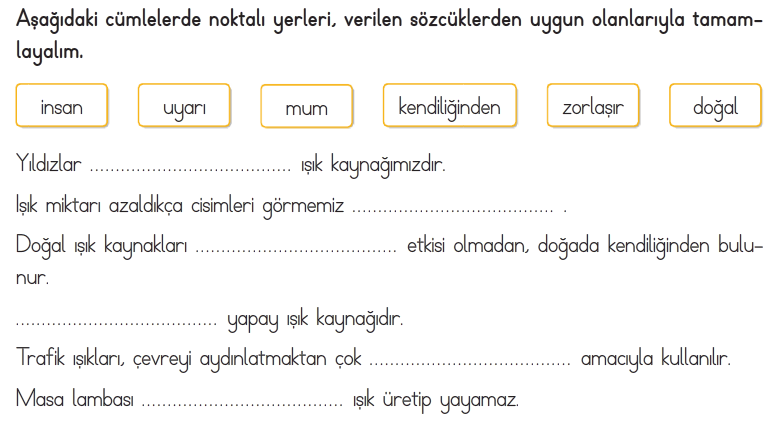 Bölme İşlemi Problemleri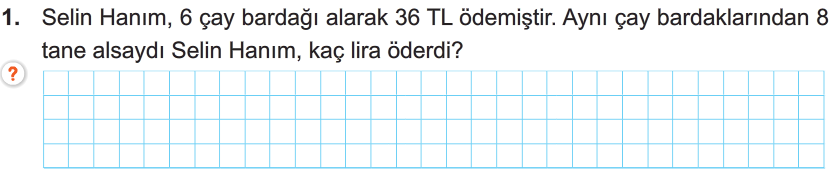 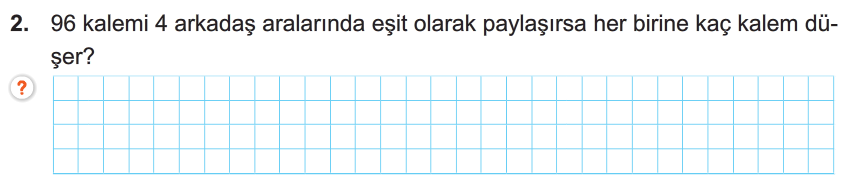 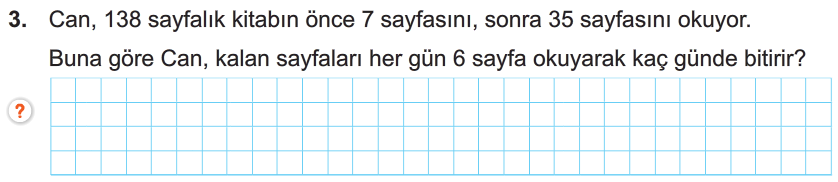 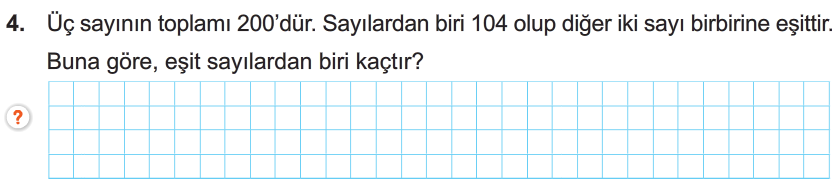 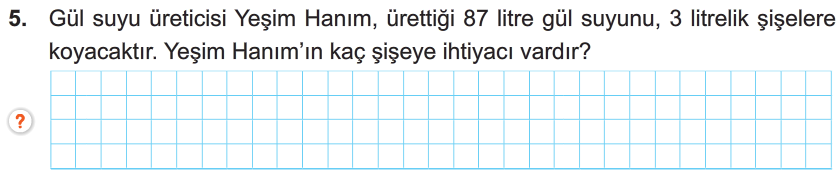 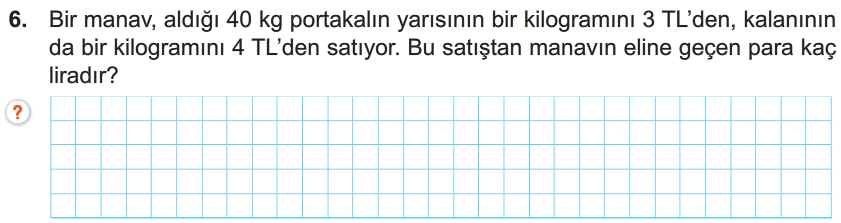 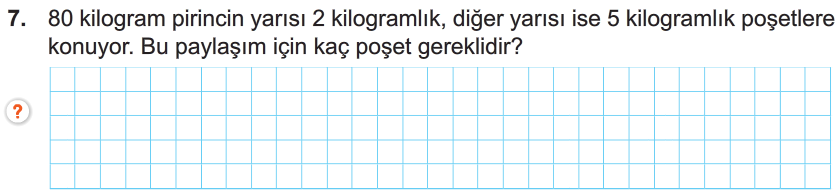 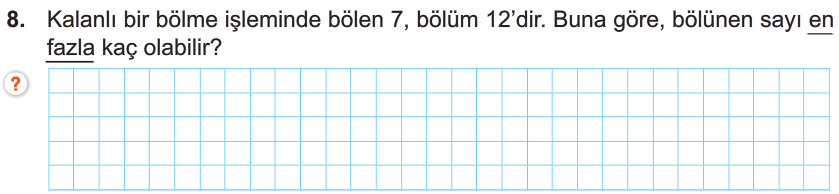 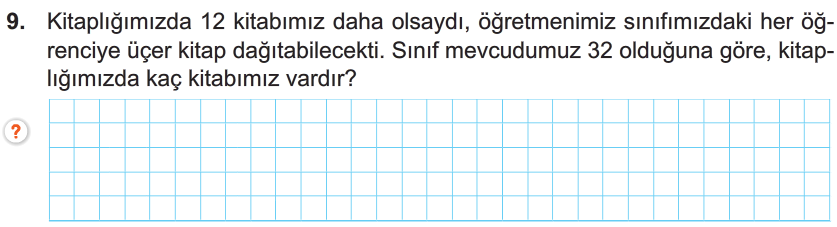 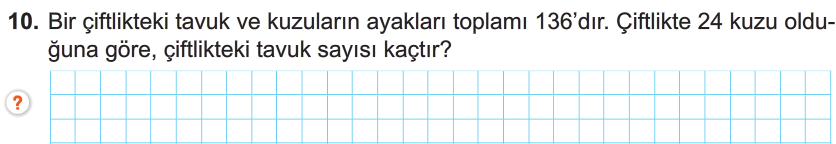 